 ФИО (полностью)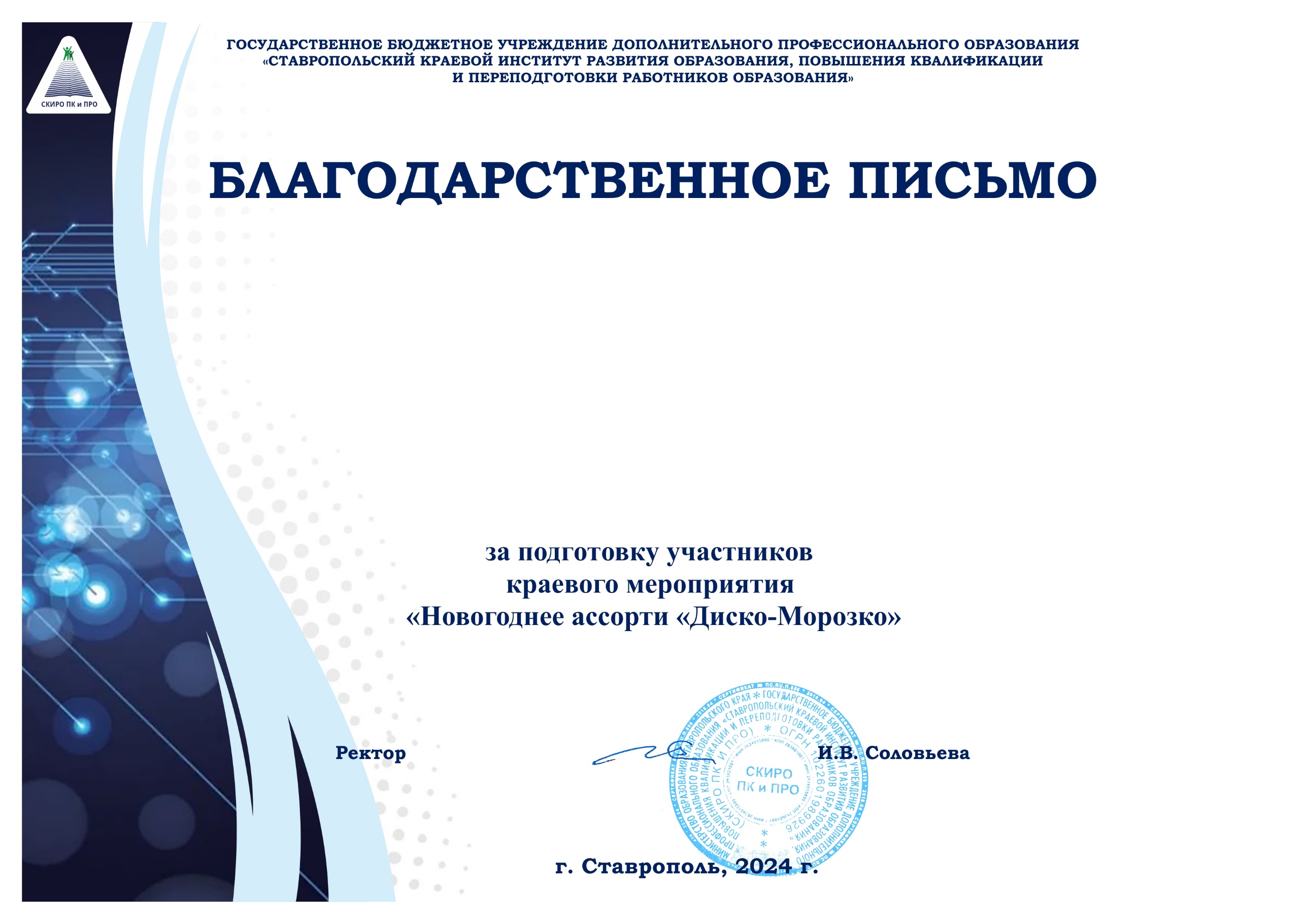 педагогическому работнику Наименование образовательной организации Городской/муниципальный округ Ставропольского края